הערכת תוצרי תלמידים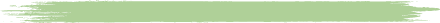 לצורך הערכת תוצרי התלמידים ומיון התשובות שלהם ניתן להיעזר בטבלה הבאה:שם התלמיד/הכל התשובות נכונותהתקשו בקביעת האילוציםלא התחשבו באילוצים במציאת תשובה לבעיההערותסך-הכול